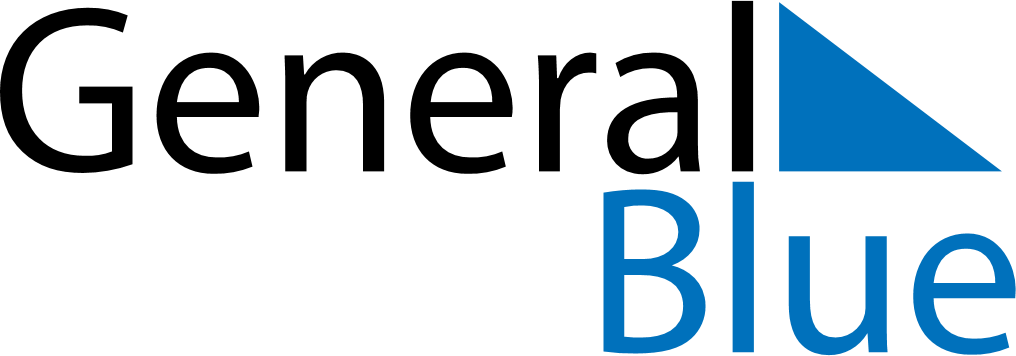 June 2028June 2028June 2028June 2028VenezuelaVenezuelaVenezuelaSundayMondayTuesdayWednesdayThursdayFridayFridaySaturday122345678991011121314151616171819202122232324Battle of Carabobo25262728293030